ПРОЕКТ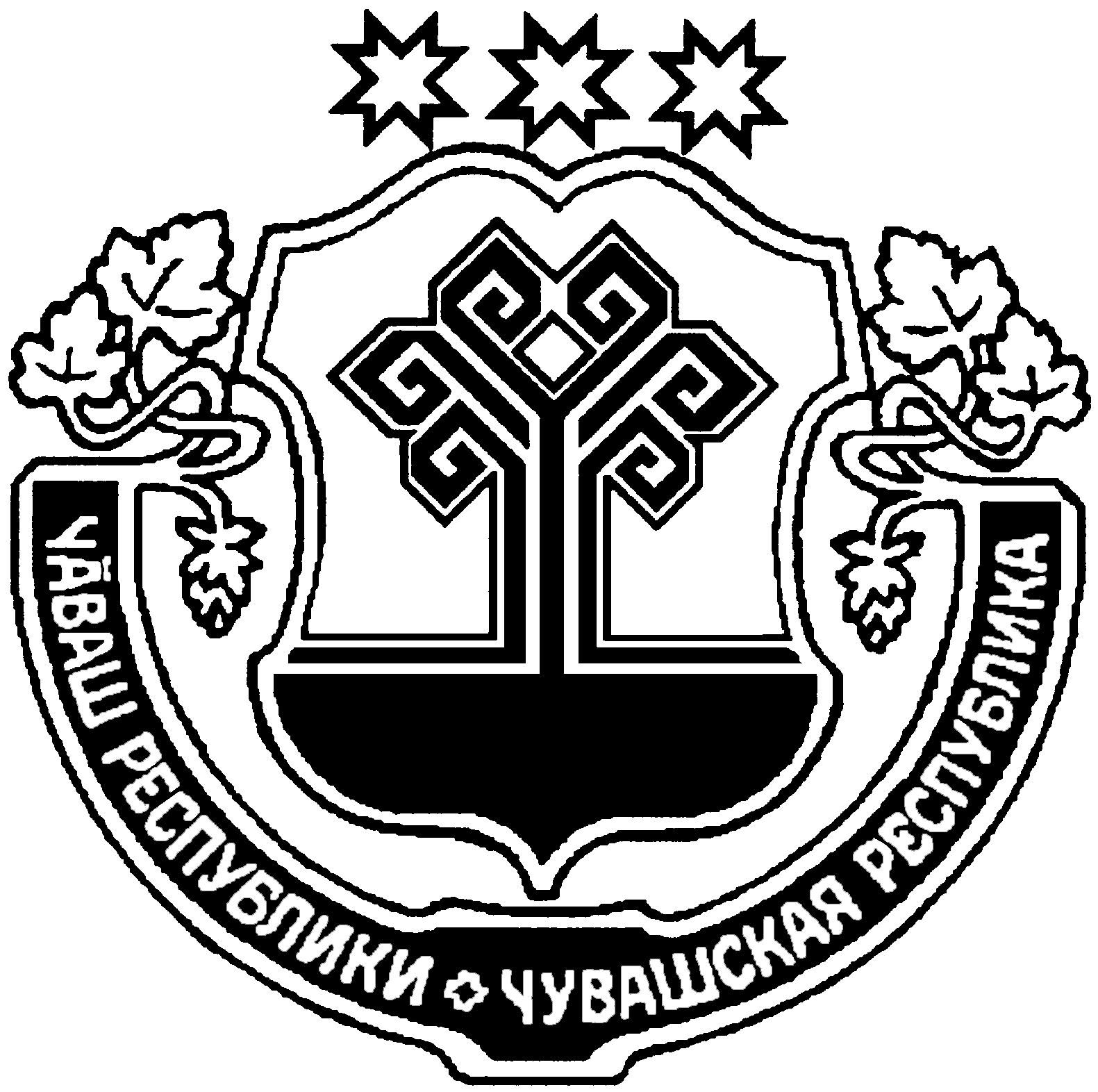 Об утверждении Правил персонифицированного финансирования дополнительного образования детей в Цивильском районеВ целях реализации мероприятий федерального проекта «Успех каждого ребенка» национального проекта «Образование», утвержденного протоколом президиума Совета при Президенте Российской Федерации по стратегическому развитию и национальным проектам от 3 сентября 2018 г. №10, на основании распоряжения Кабинета Министров Чувашской республики от 26.10.2018 г. № 797 «О модели персонифицированного финансирования дополнительного образования детей в Чувашской республике», руководствуясь Уставом Цивильского района Чувашской Республики, администрация Цивильского района постановляет:1. Обеспечить внедрение с 1 сентября 2019 года на территории Цивильского района модели персонифицированного финансирования дополнительного образования детей. 2. Утвердить Правила персонифицированного финансирования дополнительного образования детей в Цивильском районе (далее – Правила) согласно приложению.3. Отделу образованию и социального развития администрации Цивильского района обеспечить внедрение модели персонифицированного финансирования в муниципальных организациях, реализующих дополнительные общеобразовательные программы.4. Муниципальному опорному центру (Автономной организации дополнительного образования «Детско-юношеская спортивная школа «Асамат» Цивильского района Чувашской Республики), обеспечить взаимодействие с оператором персонифицированного финансирования Чувашской Республики, содействовать информированию о системе персонифицированного финансирования, организационному и методическому сопровождению внедрения системы персонифицированного финансирования.5. Контроль за исполнением настоящего постановления возложить на Заместителя главы администрации – начальник отдела образования и социального развития Волчкову А. В.6. Настоящее постановление вступает в силу после его официального опубликования (обнародования).Правила персонифицированного финансирования дополнительного образования детей в Цивильском районе1. Правила персонифицированного финансирования дополнительного образования детей  Цивильского района (далее – Правила) регулируют функционирование системы персонифицированного финансирования (далее ПФ) дополнительного образования детей (далее – система ПФ), внедрение которой осуществляется в муниципальном образовании с целью реализации распоряжения Кабинета Министров Чувашской Республики от 26.10.2018 г. № 797 и утвержденных им Правил персонифицированного финансирования дополнительного образования детей в Чувашской Республике (далее – региональные Правила). 2. С целью обеспечения единства образовательного пространства и равенства образовательных возможностей для детей Чувашской Республики на территории муниципального образования вводится система ПФ, соответствующая принципам, установленным в региональных Правилах. Настоящие Правила используют понятия, предусмотренные региональными Правилами. 3. ПФ вводится для оплаты образовательных услуг дополнительного образования детей по дополнительным общеразвивающим программам, реализуемым муниципальными организациями Цивильского района (поставщиками образовательных услуг). 4. Возраст включения ребенка в систему ПФ – с 5 лет до 18 лет. В случае если обучающемуся, зачисленному на образовательную программу, в текущем году исполняется 18 лет, то образовательное учреждение предлагает пройти ускоренный модульный курс обучения до наступления возраста 18 лет. 5. Сертификат дополнительного образования с определенным номиналом, в муниципальном образовании, обеспечивается за счет средств бюджета муниципального образования. 6. Отдел образования и социального развития администрации Цивильского района ежегодно с учетом возрастных категорий детей, имеющих потребность в получении дополнительного образования, направленности образовательных программ дополнительного образования определяет максимальное число сертификатов дополнительного образования на следующий год, максимальное число сертификатов дополнительного образования с определенным номиналом на следующий год, номинал сертификатов и предоставляет данные сведения Оператору ПФ Чувашской Республики для фиксации в информационной системе персонифицированного финансирования «Навигатор дополнительного образования Чувашской Республики» (далее – ИС). 7. Правила предоставления и использования сертификата дополнительного образования, порядок получения и использования сертификата дополнительного образования, права обучающихся в системе ПФ в Цивильском районе соответствуют нормам, установленным региональными Правилами. Во всех вопросах, специально не урегулированных в Правилах, органы местного самоуправления Цивильского района и муниципальные организации руководствуются региональными Правилами. 8. Финансовое обеспечение образовательных услуг, предоставляемых муниципальными организациями, включенными в систему ПФ, на основе сертификатов дополнительного образования, осуществляется за счет средств, предусматриваемых в бюджете Цивильского района.9. Объем оплаты образовательных услуг, оказанных муниципальными образовательными организациями, включенными в систему ПФ, на основании сертификата дополнительного образования с определенным номиналом, определяется как размер нормативных затрат, установленных по соответствующим методикам расчета нормативных затрат, определяемый для финансирования соответствующих услуг в составе муниципального задания.10. Оплата оказываемых услуг по реализации дополнительных общеобразовательных программ осуществляется уполномоченными органами местного самоуправления посредством определения муниципального задания для поставщиков образовательных услуг и заключения соглашения о доведении субсидии в целях финансового обеспечения выполнения муниципального задания в установленном бюджетном законодательством порядке.11. Размер нормативных затрат на реализацию дополнительных общеразвивающих программ определяется отделом образования и социального развития администрации Цивильского района в расчете на человеко-час по каждому виду и направленности (профилю) образовательных программ в соответствии с пунктом 4.1. приказа Минпросвещения России от 20 ноября 2018 г. № 235 «Об утверждении общих требований к определению нормативных затрат на оказание государственных (муниципальных) услуг в сфере дошкольного, начального общего, основного общего, среднего общего, среднего профессионального образования, дополнительного образования детей и взрослых, дополнительного профессионального образования для лиц, имеющих или получающих среднее профессиональное образование, профессионального обучения, применяемых при расчете объема субсидии на финансовое обеспечение выполнения государственного (муниципального) задания на оказание государственных (муниципальных) услуг (выполнение работ) государственным (муниципальным) учреждением» (далее – Общие требования). Отдел образования и социального развития администрации Цивильского района вправе дифференцировать размер нормативных затрат в зависимости от направленности образовательной программы, формы обучения, сетевой формы реализации образовательных программ, образовательных технологий, специальных условий получения образования обучающимися с ограниченными возможностями здоровья.12. Муниципальное задание, соглашение о доведении субсидии в целях финансового обеспечения выполнения муниципального задания формируются исходя из планируемого объема реализации образовательных услуг, и подлежат корректировке в течение календарного года на основании данных о фактическом объеме реализации образовательных услуг.13. С целью подтверждения реального объема реализации образовательных услуг муниципальный поставщик образовательных услуг ежемесячно заполняет в ИС следующие сведения:1) реквизиты исполненных (полностью или частично, с указанием количества часов) договоров об образовании;2) номера сертификатов дополнительного образования.14. Изменение муниципального задания, соглашения о доведении субсидии в целях финансового обеспечения выполнения муниципального задания осуществляется в порядке, установленном нормативными правовыми актами Цивильского района. 15. В пределах доступного числа сертификатов дополнительного образования с определенным номиналом для финансирования услуг, предоставляемых муниципальными организациями, функцию по подтверждению факта формирования сертификата выполняет Оператор ПФ или поставщик образовательных услуг.16. Оператор ПФ ведет учет заключаемых договоров об обучении между поставщиком образовательных услуг и обучающимися, их родителями (законными представителями), заключаемых в рамках системы ПФ, посредством отражения данной информации в ИС. 17. Поставщики образовательных услуг, дети, достигшие возраста 14 лет, родители (законные представители) детей руководствуются порядком подачи заявлений на обучение, заявлений о получении сертификата дополнительного образования, порядком заключения и расторжения договоров об обучении, установленными региональными Правилами.ЧӐВАШ РЕСПУБЛИКИҪӗрпӳ районӖЧУВАШСКАЯ РЕСПУБЛИКА ЦИВИЛЬСКИЙ РАЙОНҪӗрпӳ районАДМИНИСТРАЦИӗ ЙЫШӐНУ2019 ҫ. ______ ____ -мӗшӗ ____ № Ҫӗрпӳ хулиАДМИНИСТРАЦИЯЦИВИЛЬСКОГО РАЙОНАПОСТАНОВЛЕНИЕ____ ________ 2019 года № ___г. ЦивильскГлава администрации Цивильского районаНиколаев И. В.Приложение к постановлению Администрации Цивильского района от ____________ г. №___________